Сценарий утренника был отправлен на I Всероссийский творческий конкурс  для педагогов «Открытая книга»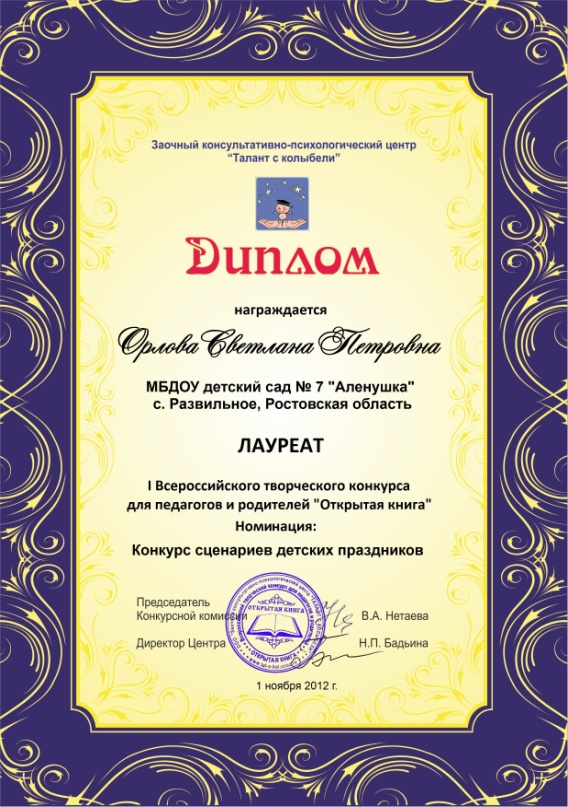 1 ноября 2012 года получила Диплом Лауреата от заочного консультативно – психологического центра «Талант с колыбели»Орлова Светлана ПетровнаВоспитательМБДОУ  детский сад  №7  «Аленушка»Новогодний утренник1-я младшая группа«Здравствуй, ёлочка!»Снегурочка – воспитательДед Мороз – воспитатель	Воспитатель в костюме Снегурочки. Дети, какие вы сегодня нарядные, красивые, вас просто не узнать. Сегодня праздник волшебный и вы все в кого-то превратились. Я сегодня превратилась в Снегурочку, а ты, Катюша, кто? Лисичка! Какой у тебя пушистый хвостик….(И так далее, обращаясь к каждому ребёнку) А давайте мы сегодня Галину Николаевну превратим в Дедушку Мороза….(Воспитатель одевает костюм Деда Мороза  в групповой комнате перед началом утренника в присутствии детей.)Дед Мороз. Здравствуйте, дети! Я добрый и веселый Дедушка Мороз, я вам ёлочку принёс! Давайте мы сейчас поднимемся в зал и я вам её покажу.	Дети с воспитателями поднимаются в музыкальный зал, звучит новогодняя музыка, дети подходят к ёлочке.Дед Мороз. Сколько сегодня гостей собралось около нашей ёлочки! Ребята, посмотрите, здесь ваши мамы, папы, дедушки, бабушки, они пришли посмотреть на вас,  помашите им ручкой.			С Новым годом поздравляем			И больших и малышей.			Счастья вам, добра желаем			И морозных ясных дней.Снегурочка.	Пусть звучит сегодня в зале			Ваш весёлый звонкий смех.			С новым годом поздравляем			С новым счастьем всех, всех, всех!Дед мороз. Ребята, посмотрите, какая у нас нарядная ёлочка, сколько много на ней игрушек и хлопушек, шариков и фонариков.Снегурочка. 	Подойдите к ёлке ближе…			Посмотрите выше, выше!			Как красива и стройна!			Из леса к вам пришла она!	Давайте станем в хоровод и споём нашей ёлочке песенку.	Песня «Фонарики» (Дед Мороз фонарики деткам подарил…)	Дед Мороз. Хорошо вы поёте, а может вы и стихи ёлочке расскажите?	Дети читают стихи…Снегурочка. Дедушка Мороз, что-то наша ёлочка не горит, не светятся на ней фонарики.Дед Мороз. Так ведь нужно сказать волшебные слова:			Раз, два, три – ну-ка, ёлочка, гори!	(Ёлка загорается.)Снегурочка. Наша ёлочка стоит, огоньками вся горит. Давайте поиграем с ёлочкой.			Наша ёлочка стоит			Огоньками вся горит.			А притопнут каблучки –			И погаснут огоньки.	(Дети топают ногами, ёлочка выключается.)			Наша ёлочка стоит			Огоньками не горит.			Хлопай, хлопай, говори:			«Наша ёлочка, гори!»	(Дети хлопают в ладоши, ёлочка загорается.)Дед Мороз. Нашей ёлочке так весело, что она готова пуститься с нами в пляс. Давайте потанцуем.	Дети становятся в круг.	Танец «Круговая пляска »Дед Мороз. Ой, устал я . Может мне ещё детки стихи почитают, а я пока отдохну.	Дети читают стихи…На дворе снежок идет, 
Скоро праздник
- Новый год!
Мягко светятся иголки, 
Хвойный дух идет
- От елки! 

Ветви слабо шелестят, 
Бусы яркие
- Блестят! 
И качаются игрушки - 
Флаги, звездочки
- Хлопушки! 

Ну и елка, просто диво! 
Как нарядна, как
- Красива! 
Вот огни зажглись на ней, 
Сотни крошечных
- Огней!Дед Мороз. Ребята, а вы не замерзли?Снегурочка. Нет, Дедушка Мороз, нам не холодно, ведь мы умеем греться.	Игра «Давайте погреемся»Дед Мороз. 	- Покажите, как вы греете свои ручки?			(Дети хлопают в ладоши.)			- Как вы греете свои ножки?			(Дети топают ногами.)			- Как вы греете щечки?			(Дети трут щёки руками.)			- А как вы греете свой носик?			(Дети закрывают нос руками.)Снегурочка. Дедушка Мороз, громко хлопали наши ладошки?Дед Мороз. Ой, громко!Снегурочка. А мы сейчас тебе песенку споём про наши звонкие ладошки.	Дети становятся в круг.	Песня «Ладушки – ладошки»Дед Мороз. А праздник у нас сегодня волшебный. Все в кого-нибудь превращаются. Я сейчас превращу вас в зайчиков.	Раз, два, три – превратитесь детки в зайчиков!Снегурочка. Где у зайчиков лапки? Покажите, как зайки прыгают? Идите, зайки, на полянку, мы с вами поиграем.	Игра «Зайка беленький сидит»Дед Мороз. Ой, давайте я вас скорее превращу обратно в деток, пока лисичка снова не прибежала.	Раз, два, три – превратитесь зайчики в деток!Снегурочка. Мы снова превратились в девочек и мальчиков. Становитесь скорее в хоровод, споём песенку про ёлочку.	Песня «Ёлочка» (Блестят на ёлке бусы…)Дед Мороз. Все ли дети рассказали мне стихи?	Дети читают стихи…Висят на ветках шарики, 
Волшебные фонарики, 
И бусы и снежинки, 
 И голубые льдинки.Елка наряжается - 
Праздник приближается. 
Новый год у ворот, 
Ребятишек елка ждет.Дед Мороз прислал нам елку, 
Огоньки на ней зажег. 
И блестят на ней иголки, 
А на веточках - снежок!Снегурочка. Дедушка Мороз, мы уже много стихов рассказали, песенки пели, танцевали, а ты не забыл нам подарки принести?Дед Мороз. Да, есть у меня мешочек. Давайте посмотрим, что в нем лежит. 	 Достаёт погремушки, раздает детям.	Игра «С погремушками»Снегурочка. Дедушка мороз, погремушки – это хорошая игрушка, но это не те подарки, которые мы все так ждем. Дед Мороз. Ой, я их где-то забыл. Вы пока потанцуйте, а я пойду подарки поищу.Снегурочка. Пока Дедушка Мороз вспоминает ,где оставил  подарки давайте станцуем парный танец.	Дети становятся парами.	Танец  «Ай-да…Вот как ножки топотали…)Дед Мороз. Какой веселый праздник! Много песен и танцев, стихов и игр было вокруг ёлочки. Пришла пора получить заслуженный подарок!	Дед Мороз раздает детям подарки.